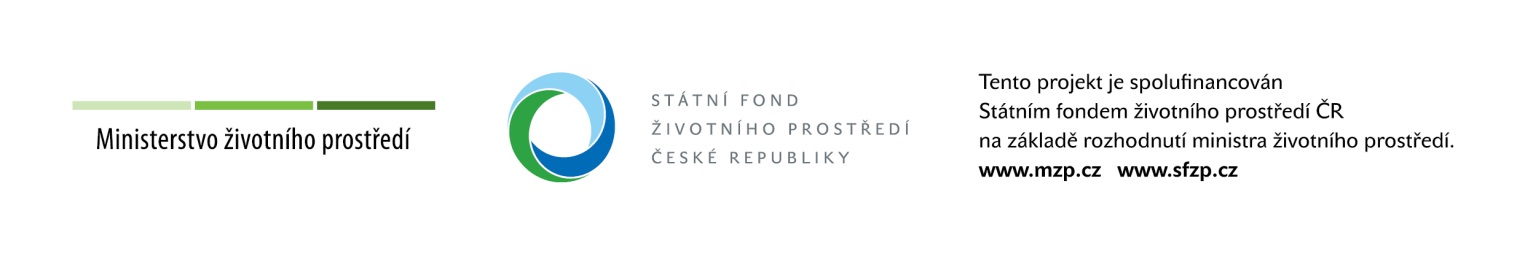 DODATEK Č. 1ke Smlouvě o dílo ze dne 07.07.2021 pro zhotovení stavby„Třeboň, Branná – ČOV a kanalizace (1. a 2. etapa)“Číslo smlouvy objednatele: 750/6430/21, číslo Dodatku č. 1 objednatele: 750/6430/21/1Číslo smlouvy zhotovitele: 21 060005, číslo Dodatku č. 1 zhotovitele: 21 060005Smluvní stranyObjednatel:	Město Třeboňzastoupené PaedDr. Janem Váňou, starostou městase sídlem: Palackého nám. 46/II, 379 01 TřeboňIČ: 00247618     DIČ: CZ00247618 datová schránka ID: 4cbbvj4bankovní spojení: XXXXXXXXXXXčíslo účtu: XXXXXXXXXXXtelefon: 384 342 111e-mail: posta@mesto-trebon.czdále jen objednatelZhotovitel:	Metrostav DIZ s.r.o.zastoupená: Ing. Karlem Volfem, předsedou sboru jednatelůIng. Petrem Zábským, jednatelemse sídlem: Koželužská 2450/4, 180 00 Prahaspisová značka: C 93177 vedená u Městského soudu v PrazeIČ: 25021915DIČ: CZ25021915datová schránka ID: 355y79nbankovní spojení: XXXXXXXXXXXčíslo účtu: XXXXXXXXXXXtelefon: XXXXXXXXXXX	dále jen zhotoviteluzavírají tento Dodatek č. 1 ke Smlouvě o dílo uzavřené dne 07.07.2021 (dále také „Dodatek“). Předmět Dodatku Smluvní strany tohoto Dodatku uzavřely mezi sebou dne 07.07.2021 Smlouvu o dílo, jejímž předmětem je závazek zhotovitele provést na svůj náklad a nebezpečí pro objednatele stavební dílo (dále jen dílo)„Třeboň, Branná – ČOV a kanalizace (1. a 2. etapa)“v rozsahu podle zadávací dokumentace zakázky (dále také „Smlouva o dílo“). V průběhu provádění díla dle Smlouvy o dílo smluvní strany mezi sebou projednaly a odsouhlasily Změnový list č. 1, který řeší zhotovení dodavatelské dokumentace na 1. etapu díla a zabezpečení dodatečné penetrační zkoušky za účelem znalosti základových poměrů v místě nové ČOV, která je potřeba k řádnému provedení dodavatelské dokumentace. Smluvní strany se proto na základě vzájemného konsenzu dohodly na změně Smlouvy o dílo v čl. II. (Předmět plnění) spočívající v rozšíření předmětu díla o předmět výše uvedených změnových listů a v čl. V. (Cena díla) spočívající ve změně ceny díla dle schválených položkových rozpočtů jednotlivých změnových listů tvořících nedílnou přílohu tohoto Dodatku. Změny Smlouvy o díloV článku II. Předmět plnění se odst. II. 1 na konci doplňuje o nový text, který zní: Předmětem díla je dále provedení dodatečných prací a dodávek tak, jak jsou tyto uvedeny ve Změnovém listu č. 1, který je nedílnou přílohou Dodatku č. 1 ke Smlouvě o dílo. V článku V. Cena díla se znění odst. V. 1 ruší a nově zní takto: Cena díla je sjednaná na rozsah daný zadávací dokumentací veřejné zakázky a čl. II této smlouvy jako cena nejvýše přípustná, platná po celou dobu výstavby s výjimkou případů stanovených v této smlouvě. Jsou v ní zahrnuty veškeré práce, dodávky, služby, výkony a zisk zhotovitele, které vyplývají z vymezení plnění díla, ve smyslu této smlouvy a zadávací dokumentace.Cena za dílo celkem (dle uzavřené Smlouvy o dílo) bez DPH	75.989.060,70 KčDodatek č. 1 (ZL č. 1) bez DPH		529.350,00 KčCELKOVÁ cena za dílo vč. Dodatku č. 1 bez DPH		76.518.410,70 KčDPH			16.068.866,24 KčCELKOVÁ cena za dílo vč. Dodatku č. 1 včetně DPH		92.587.276,94 KčČlenění ceny díla dle jednotlivých etap:1. etapa díla celkem (dle uzavřené Smlouvy o dílo) bez DPH	48.144.503,92 KčDodatek č. 1 (ZL č. 1) bez DPH		529.350,00 Kč1. etapa díla vč. Dodatku č. 1 bez DPH		48.673.853,92 KčDPH z 1. etapy		10.221.509,32 KčCena 1. etapy vč. Dodatku č. 1 vč. DPH		58.895.363,25 Kč1. etapa díla – vodovod k centrální ČS u hasičárny celkem bez DPH	980.120,13 KčDPH		205.825,23 KčCena 1. etapy – vodovod k centrální ČS u hasičárny celkem vč. DPH	1.185.945,36 Kč2. etapa díla – kanalizace celkem bez DPH	 	26.864.436,65 KčDPH		5.641.531,70 KčCena 2. etapy – kanalizace celkem vč. DPH		32.505.968,35 KčZávěrečná ustanovení DodatkuV ostatních částech zůstává smlouva o dílo beze změny. Uzavření tohoto Dodatku schválila Rada města Třeboně svým usnesením č. 459/2021-79 ze dne 24.08.2021. Tento Dodatek nabývá platnosti a účinnosti dnem jeho podpisu oběma smluvními stranami. V případě, že je účinnost tohoto Dodatku v souladu se zákonem č. 340/2015 Sb., zákonem o registru smluv podmíněna zveřejněním tohoto Dodatku v registru smluv, nastává účinnost tohoto Dodatku až jeho zveřejněním v registru smluv. Smluvní strany souhlasí se zveřejněním tohoto Dodatku v registru smluv, kdy se smluvní strany dohodly, že uveřejnění Dodatku do registru smluv zajistí objednatel. Na důkaz svobodné a vážné vůle uzavřít tento Dodatek následují podpisy osob oprávněných jednat za smluvní strany. Příloha č. 1 – Změnový list č. 1Za objednatele:Za zhotovitele:v Třeboni dne 13.10.2021v Praze dne 07.10.2021PaedDr. Jan Váňastarosta město TřeboňIng. Karel Volfpředseda sboru jednatelůMetrostav DIZ s.r.o.v Praze dne 07.10.2021Ing. Petr ZábskýjednatelMetrostav DIZ s.r.o.